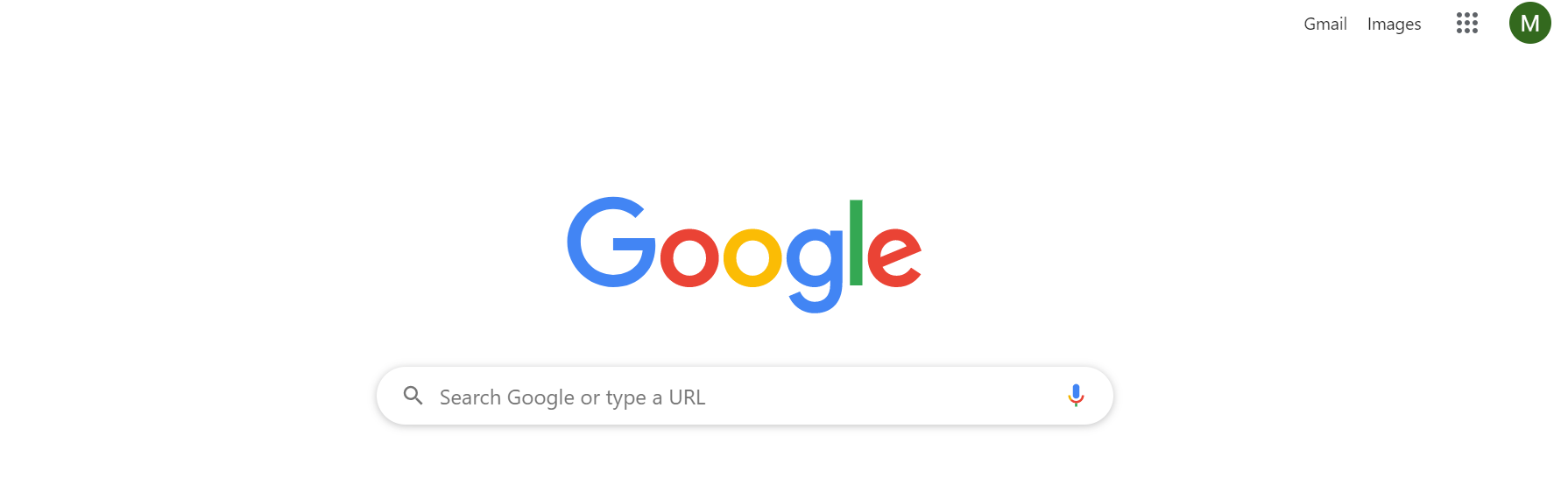 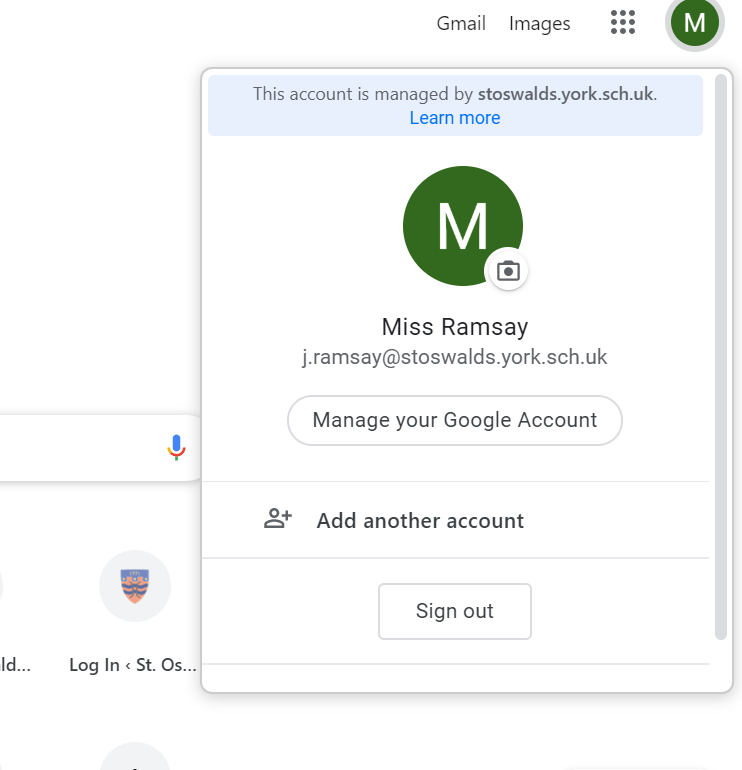 2. Enter your child’s school email address (this should be in their planner on a sticky label)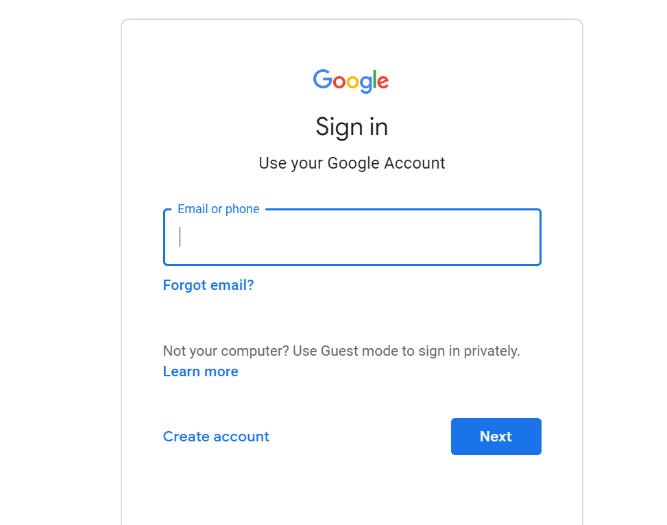 3. Once logged in, you can now access Google Classroom and Drive from the 9 dot menu